Виконавчий комітет Нетішинської міської радиХмельницької областіР І Ш Е Н Н Я27.04.2023					Нетішин				  № 146/2023Про створення Нетішинської міської субланки Шепетівської районної ланки територіальної підсистеми єдиної державної системи цивільного захисту Хмельницької областіВідповідно до підпункту 2 пункту «а» статті 361, пункту 3 частини 4              статті 42 Закону України «Про місцеве самоврядування в Україні, Постанови Кабінету Міністрів України від 14 лютого 2023 року № 134 «Про внесення змін до деяких постанов Кабінету Міністрів України з питань цивільного захисту», виконавчий комітет Нетішинської міської радиВИРІШИВ:1. Утворити Нетішинську міську субланку Шепетівської районної ланки територіальної підсистеми єдиної державної системи цивільного захисту Хмельницької області.2. Затвердити Положення про Нетішинську міську субланку Шепетівської районної ланки територіальної підсистеми єдиної державної системи цивільного захисту Хмельницької області, що додається.3. Визнати таким, що втратило чинність, рішення виконавчого комітету міської ради від 23 лютого 2017 року № 96/2017 «Про утворення спеціалізованих служб цивільного захисту м.Нетішин», зі змінами.4. Контроль за виконанням цього рішення покласти на першого заступника міського голови Олену Хоменко.Міський голова                                                                    Олександр СУПРУНЮК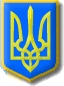 